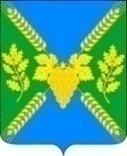 СОВЕТМОЛДАВАНСКОГО  СЕЛЬСКОГО  ПОСЕЛЕНИЯКРЫМСКОГО  РАЙОНАРЕШЕНИЕот 03.06.2021                                                                                                                           № 84село МолдаванскоеО внесении изменений в решение Совета Молдаванского сельского поселения Крымского района от 24 ноября 2017 года № 149 «Положение о муниципальной службе в администрации Молдаванского сельского поселения Крымского района»В целях приведения регламентированного порядка прохождения муниципальной службы в администрации Молдаванского сельского поселении Крымского района в соответствие с требованиями Федерального закона от 30 апреля 2021 года № 116-ФЗ «О внесении изменений в отдельные законодательные акты Российской Федерации» и закона Краснодарского края от 30 апреля 2021 года № 4458-КЗ «О внесении изменений в некоторые законодательные акты Краснодарского края по вопросам противодействия коррупции», Совет Молдаванского сельского поселения Крымского района, р е ш и л:1. Внести в приложение решения Совета Молдаванского сельского поселения Крымского района от 24 ноября 2017 года № 149 «Положение о муниципальной службе в администрации Молдаванского сельского поселения Крымского района», следующие изменения:1) подпункт 9 пункта 1 статьи 9  главы 3 приложения к Решению изложить в следующей редакции:«9) сообщать в письменной форме представителю нанимателя (работодателю) о прекращении гражданства Российской Федерации либо гражданства (подданства) иностранного государства - участника международного договора Российской Федерации, в соответствии с которым иностранный гражданин имеет право находиться на муниципальной службе, в день, когда муниципальному служащему стало известно об этом, но не позднее пяти рабочих дней со дня прекращения гражданства Российской Федерации либо гражданства (подданства) иностранного государства - участника международного договора Российской Федерации, в соответствии с которым иностранный гражданин имеет право находиться на муниципальной службе;»;2) пункт 1 статьи 9  главы 3 приложения к Решению дополнить подпунктом 9.1 следующего содержания:«9.1) сообщать в письменной форме представителю нанимателя (работодателю) о приобретении гражданства (подданства) иностранного государства либо получении вида на жительство или иного документа, подтверждающего право на постоянное проживание гражданина на территории иностранного государства, в день, когда муниципальному служащему стало известно об этом, но не позднее пяти рабочих дней со дня приобретения гражданства (подданства) иностранного государства либо получения вида на жительство или иного документа, подтверждающего право на постоянное проживание гражданина на территории иностранного государства;»;3) подпункты 6 и 7 пункта 1 статьи 10 главы 3 приложения к Решению изложить в следующей редакции:«6) прекращения гражданства Российской Федерации либо гражданства (подданства) иностранного государства - участника международного договора Российской Федерации, в соответствии с которым иностранный гражданин имеет право находиться на муниципальной службе;7) наличия гражданства (подданства) иностранного государства либо вида на жительство или иного документа, подтверждающего право на постоянное проживание гражданина на территории иностранного государства, если иное не предусмотрено международным договором Российской Федерации;»;4) пункт 10 статьи 12 главы 3 приложения к Решению изложить в следующей редакции:«10. Запросы о представлении сведений, составляющих банковскую, налоговую или иную охраняемую законом тайну, запросы в органы, осуществляющие государственную регистрацию прав на недвижимое имущество и сделок с ним, операторам информационных систем, в которых осуществляется выпуск цифровых финансовых активов, в отношении граждан, претендующих на замещение должностей муниципальной службы, включенных в соответствующий перечень, муниципальных служащих, замещающих указанные должности, супруг (супругов) и несовершеннолетних детей таких граждан и муниципальных служащих в интересах муниципальных органов направляются главой администрации (губернатором) Краснодарского края либо специально уполномоченным заместителем главы администрации (губернатора) Краснодарского края в порядке, определяемом нормативными правовыми актами Российской Федерации.»;5) дополнить статью 12 главы 3 приложения к Решению пунктом 15 следующего содержания:«15. Запросы в правоохранительные органы о проведении оперативно-розыскных мероприятий в отношении граждан, указанных в пункте 10 настоящей статьи, направляются главой администрации (губернатором) Краснодарского края в порядке, определяемом нормативными правовыми актами Российской Федерации.»;6) пункт 13.1 главы 4 приложения к Решению изложить в следующей редакции:«13.1. Осуществление профессиональной служебной деятельности муниципальных служащих в дистанционном формате регулируется в соответствии с Трудовым кодексом Российской Федерации.»;7) подпункт 2 пункта 1 статья 16 главы 4 приложения к Решению признать утратившим силу.2. Решение вступает в силу со дня его официального обнародования, за исключением подпунктов 2-3 вступающих в силу с 1 июля 2021 года. Председатель Совета Молдаванскогосельского поселения Крымского района                                        Г.А.Буланович Глава Молдаванского сельского поселенияКрымского района                                                                             А.Н.Шахов